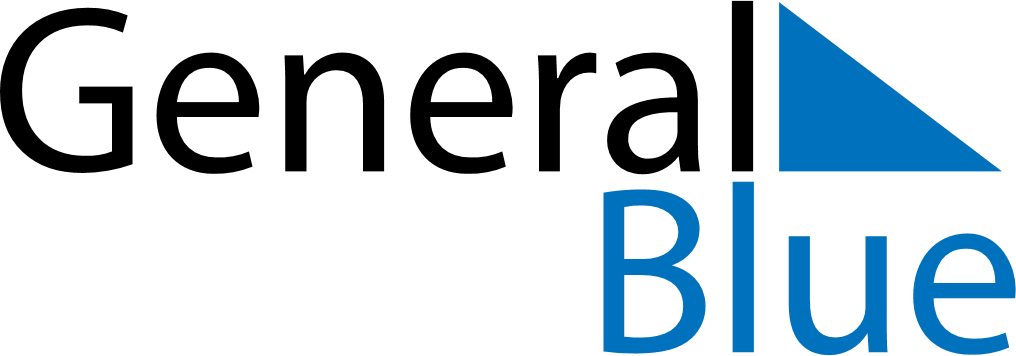 November 2024November 2024November 2024November 2024November 2024November 2024Orsha, Vitebsk, BelarusOrsha, Vitebsk, BelarusOrsha, Vitebsk, BelarusOrsha, Vitebsk, BelarusOrsha, Vitebsk, BelarusOrsha, Vitebsk, BelarusSunday Monday Tuesday Wednesday Thursday Friday Saturday 1 2 Sunrise: 8:00 AM Sunset: 5:23 PM Daylight: 9 hours and 22 minutes. Sunrise: 8:02 AM Sunset: 5:21 PM Daylight: 9 hours and 18 minutes. 3 4 5 6 7 8 9 Sunrise: 8:04 AM Sunset: 5:18 PM Daylight: 9 hours and 14 minutes. Sunrise: 8:06 AM Sunset: 5:17 PM Daylight: 9 hours and 10 minutes. Sunrise: 8:08 AM Sunset: 5:15 PM Daylight: 9 hours and 6 minutes. Sunrise: 8:10 AM Sunset: 5:13 PM Daylight: 9 hours and 2 minutes. Sunrise: 8:12 AM Sunset: 5:11 PM Daylight: 8 hours and 58 minutes. Sunrise: 8:14 AM Sunset: 5:09 PM Daylight: 8 hours and 54 minutes. Sunrise: 8:16 AM Sunset: 5:07 PM Daylight: 8 hours and 50 minutes. 10 11 12 13 14 15 16 Sunrise: 8:18 AM Sunset: 5:05 PM Daylight: 8 hours and 47 minutes. Sunrise: 8:20 AM Sunset: 5:04 PM Daylight: 8 hours and 43 minutes. Sunrise: 8:22 AM Sunset: 5:02 PM Daylight: 8 hours and 39 minutes. Sunrise: 8:24 AM Sunset: 5:00 PM Daylight: 8 hours and 36 minutes. Sunrise: 8:26 AM Sunset: 4:58 PM Daylight: 8 hours and 32 minutes. Sunrise: 8:28 AM Sunset: 4:57 PM Daylight: 8 hours and 29 minutes. Sunrise: 8:30 AM Sunset: 4:55 PM Daylight: 8 hours and 25 minutes. 17 18 19 20 21 22 23 Sunrise: 8:32 AM Sunset: 4:54 PM Daylight: 8 hours and 22 minutes. Sunrise: 8:34 AM Sunset: 4:52 PM Daylight: 8 hours and 18 minutes. Sunrise: 8:35 AM Sunset: 4:51 PM Daylight: 8 hours and 15 minutes. Sunrise: 8:37 AM Sunset: 4:49 PM Daylight: 8 hours and 12 minutes. Sunrise: 8:39 AM Sunset: 4:48 PM Daylight: 8 hours and 8 minutes. Sunrise: 8:41 AM Sunset: 4:47 PM Daylight: 8 hours and 5 minutes. Sunrise: 8:43 AM Sunset: 4:46 PM Daylight: 8 hours and 2 minutes. 24 25 26 27 28 29 30 Sunrise: 8:45 AM Sunset: 4:44 PM Daylight: 7 hours and 59 minutes. Sunrise: 8:46 AM Sunset: 4:43 PM Daylight: 7 hours and 56 minutes. Sunrise: 8:48 AM Sunset: 4:42 PM Daylight: 7 hours and 54 minutes. Sunrise: 8:50 AM Sunset: 4:41 PM Daylight: 7 hours and 51 minutes. Sunrise: 8:51 AM Sunset: 4:40 PM Daylight: 7 hours and 48 minutes. Sunrise: 8:53 AM Sunset: 4:39 PM Daylight: 7 hours and 46 minutes. Sunrise: 8:55 AM Sunset: 4:38 PM Daylight: 7 hours and 43 minutes. 